      Obec Glabušovce,  Glabušovce č. 24,  991 22  p. Bušince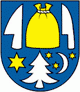     Telefón                                        e-mail                                      IČO     047/4871180                    glabusovce@gmail.com                       00650307P o z v á n k aV súlade s ustanovením § 13 ods. 4 písm. a) zákona č. 369/1990 Zb. o obecnom zriadení v znení neskorších predpisovzvolávamriadne  zasadnutie Obecného zastupiteľstva obce Glabušovce,ktoré sa uskutoční dňa 21.02.2022  t. j. v pondelok o 17:30  hod.v priestoroch obecného úradu v Glabušovciach s  týmto  návrhom  programu :1. Zahájenie –  určenie overovateľov zápisnice, zapisovateľky2. Program  zasadnutia  - schválenie3. Správa od posledného zasadnutia , kontrola uznesení      4. Správa hlavnej kontrolórky obce o kontrolnej činnosti za rok 2021      5. Voľba hlavnej kontrolórky obce       6. Výsledok verejného obstarávania na rekonštrukciu miestnych komunikácií      7. Žiadosť o predaj nehnuteľného majetku obce - p. Peter Komuveš a p. Anežka Komuvešová      8. Žiadosť o prenájom pozemku obce p. Boris Chrastina      9. Schválenie čerpania úveru pre prefinancovanie projektu v rámci výzvy MAS Ipeľská             Kotlina Novohrad – trhové priestory     10. VZN č.1/2022 o podrobnostiach organizácií miestneho referenda     11. VZN č.2/2022 o pravidlách na udržiavanie čistoty v obci a ochrany verejnej zelene na           území obce Glabušovce     12. VZN č.3/2022 o činnostiach, ktorých vykonávanie je zakázané alebo obmedzené na určitý            čas alebo určitom mieste na území obce Glabušovce     13. Rôzne - diskusia.     14. Uznesenia zo zasadnutia     15. ZáverV Glabušovciach, 14. 2. 2022       Zároveň Vás prosím o dodržanie aktuálnych protiepidemiologických opatrení!                                              Štefan Chudý                                                                                                      starosta obce